EnglishLO: To understand sentence structure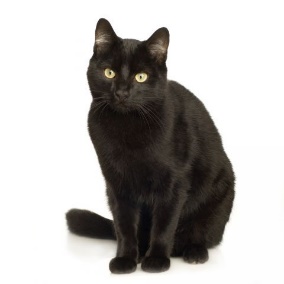 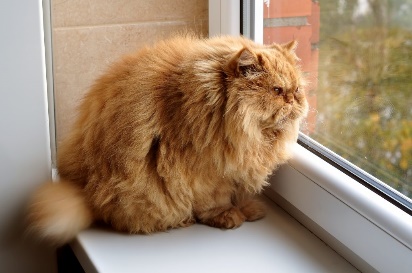 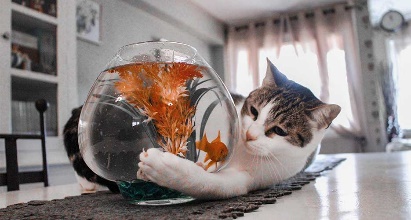 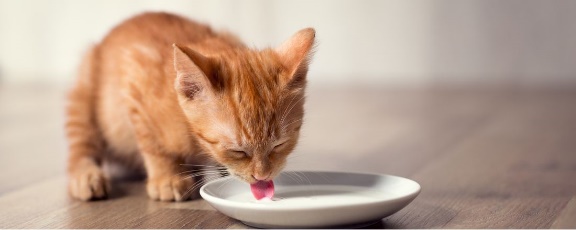 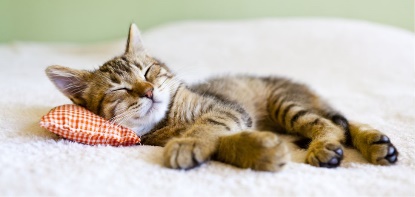 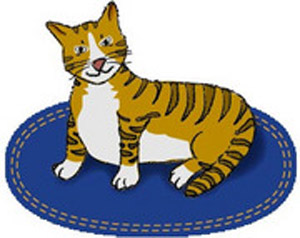 catblack.Theisfat.iscatThelikesThisfish.catThiscatmilk.drinksasleep.catTheisbigtheonmat.Thesatcat